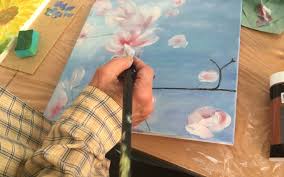 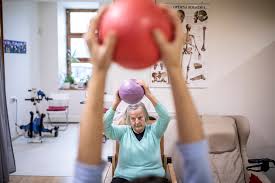 Program aktivit na 9. týden        Pondělí   26.2. 2024		  		svátek má Dorota, DorisDopolední aktivity		Čtení na patře, cvičení na patřeOdpolední aktivity		Rukodělné práceÚterý      27.2. 2024		        svátek má Alexandr, SašaDopolední aktivityKadeřnice, motomedOdpolední aktivityPobyt venku (dle počasí)Středa     28.2. 2024		                    svátek má Lumír, Kira		Dopolední aktivity			Individuální aktivity, individuální RHBOdpolední aktivityRukodělné práce   	Čtvrtek   29.2. 2024               	   svátek má Horymír, GoranaDopolední aktivityČtení na patře, cvičení na patře Odpolední aktivitySportovní hryPátek      1.3. 2024        	                     svátek má Bedřich, BedřiškaDopolední aktivity                         		Individuální aktivity, individuální terapieOdpolední aktivitySpolečenské hry